Его ро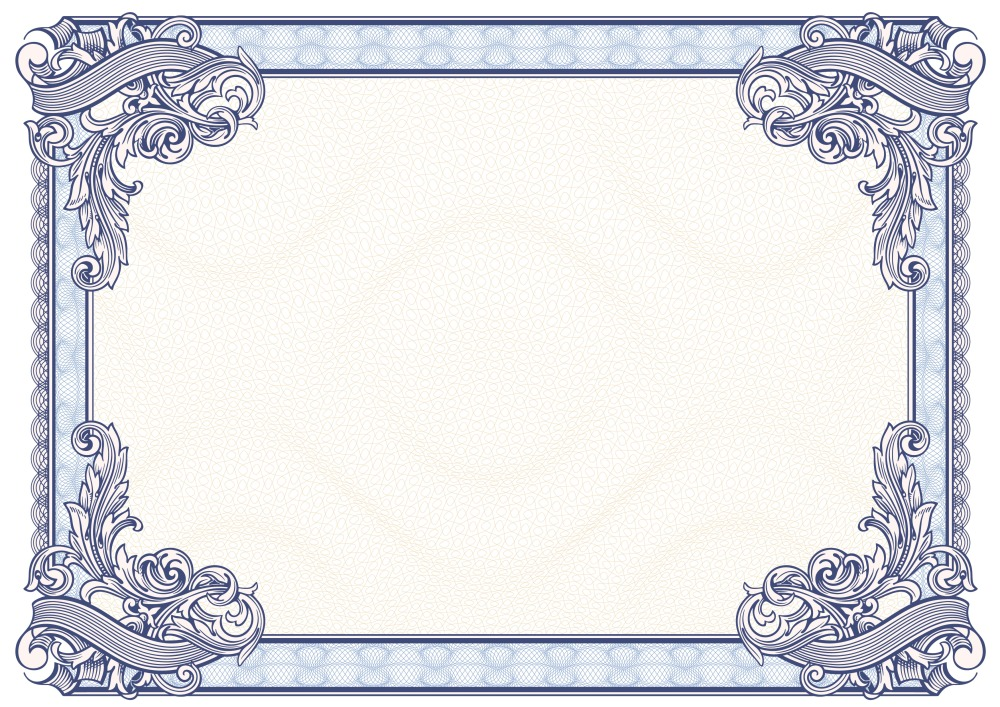 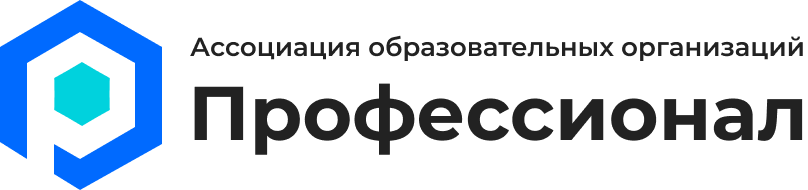 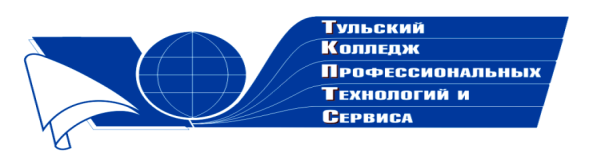 Государственное профессиональноеобразовательное учреждение  Тульской области «Тульский колледж профессиональных технологий и сервиса»ДипломНаграждаетсяАрнаутова Юлия Андреевна,занявшая  2 место  в общероссийском заочном конкурсе «Законы экологии и будущее планеты»  с работой «Чтобы чистым воздухом дышать, природу нужно охранять» в номинации «Рисунки» Научный руководитель:  Лавриненко Ольга Николаевна     Директор ГПОУ ТО       «ТКПТС»                                     С.С. Курдюмов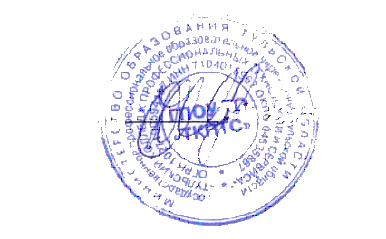 2020 год